46 - Fare acquisti e comprare la ricarica per il cellulareObiettivo: 	informare i rifugiati in merito ai luoghi per gli acquisti nel Paese ospitante e consentire loro di comunicare in un contesto di compravendita, introducendo alcune parole ed espressioni chiave.Situazioni comunicativeComprendere i cartelli dei diversi reparti nei negoziChiedere informazioni su un articolo che si desidera comprareChiedere informazioni su prezzi e quantità Comprare la ricarica per il cellulare (come esempio di articolo)MaterialiA) Immagini e insegne di supermercati, mercati e negozi (preferibilmente immagini legate al territorio circostante)Attività linguisticheAttività 1Invita i rifugiati a parlare di come si effettuano gli acquisti nei loro Paesi, ad esempio con domande come: “Come si dice ‘negozio’ nella tua lingua? A che ora aprono i negozi? Quali negozi ci sono? Che cosa puoi comprare in questi negozi?”. Ricorda di dare sempre valore e apprezzamento ai contributi dei vari partecipanti.Attività 2Usa i materiali (A) per:consentire ai membri del “tuo” gruppo di familiarizzare con le immagini e le insegne che con maggior frequenza si possono incontrare facendo compere in Italia, cercando di far emergere cosa già sanno su alcuni prodotti e negozi italiani.Successivamente invita i partecipanti a:scrivere su carte/ cartoncini le parole chiave, così come emerse durante la discussione;annotarle poi sul quaderno.Verifica quindi la comprensione chiedendo di abbinare le stesse parole alle relative immagini e insegne.Attività 3Riproduci la registrazione (che avrai precedentemente realizzato) di un annuncio in un supermercato, come: “Attenzione: il supermercato chiude alle 19:30. La gentile clientela è pregata di avvicinarsi alle casse. Grazie!”. Fai ascoltare la registrazione più volte, se necessario. Verifica quindi la comprensione, ponendo domande come: “A che ora chiude il supermercato?”.Attività 4Mostra nuovamente i materiali (A) e chiedi ai rifugiati di indicare un luogo dove è possibile comprare una ricarica telefonica nel loro Paese, operando i confronti del caso con l’Italia. Presenta poi un semplice modello di dialogo, come il seguente:A. Buongiorno, qui è possibile fare una ricarica telefonica?B. Certo!A. Quanto costa?B. Ci sono ricariche da 5, 10, 20 o 50 euro.A. Posso avere quella da 10 euro, per favore?B. Certo, ecco qui.A. Grazie.Verifica la comprensione focalizzando l’attenzione sulle espressioni chiave: “Posso comprare ...? Quanto costa ...?”. Organizza quindi un role play seguendo il modello offerto, ma cambiando alcuni elementi (il prezzo, l’articolo, ecc.). Lascia sempre il tempo per consentire ai partecipanti di prepararsi.Attività 5Mostra le immagini di banconote (meglio se banconote reali) da 5, 10, 20, 50 euro.Fai vedere poi qualche esempio di scontrino autentico e aiuta i partecipanti a comprendere le informazioni che vi sono riportate, anche ponendo domande come: “Se paghi con una banconota da 20 euro qualcosa che costa 5 euro, quanto devi avere di resto?”. Continua con esempi simili. Alcune idee per apprendenti con bassi profili di alfabetizzazione Invita gli apprendenti a copiare una breve lista della spesa che avrai precedentemente scritto alla lavagna utilizzando lettere grandi e preferibilmente lo stampato MAIUSCOLO. Chiedi quindi di:ritrovare le parole appena copiate su immagini di cartelli o insegne di negozi;scrivere una propria lista della spesa con tre cose che desiderano comprare.Materiali campioneA)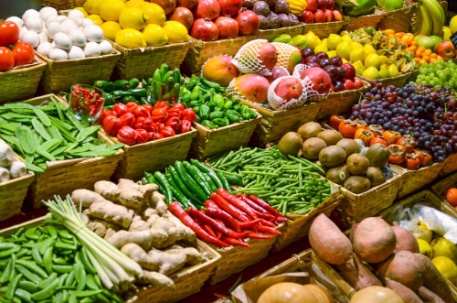 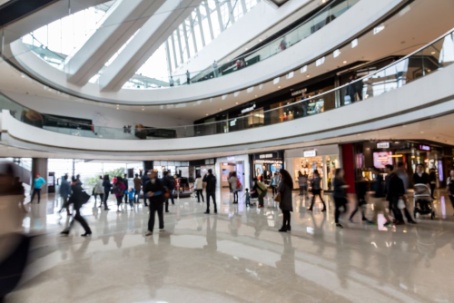 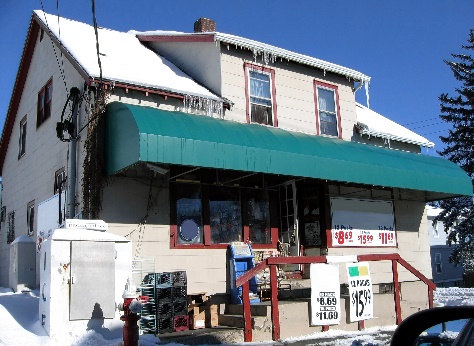 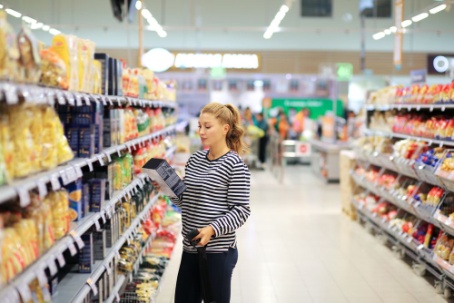 